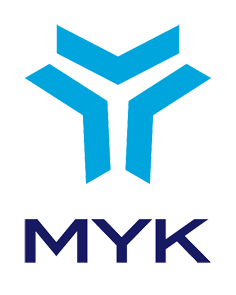 ULUSAL MESLEK STANDARDIKIRMA ELEME TESİS OPERATÖRÜSEVİYE 3REFERANS KODU / …….RESMİ GAZETE TARİH-SAYI/……. TERİMLER, SİMGELER VE KISALTMALARACİL DURUM PLANI: Kuruluşlarda meydana gelebilecek acil durumlarda yapılacak iş ve işlemlere dair bilgi ve uygulamaları içeren planı,AKIM ŞEMASI: Madencilik zenginleştirme tesislerinde, tuvönan girdinin akışını ve prosesin çeşitli aşamalarında kullanılan cihazları sembollerle gösteren diyagramı,BANT KANTARI: Rulolar üzerine gelen ağırlık ve bant hızı vasıtasıyla, taşınan malzemenin ağırlığını tartmaya yarayan düzeneği,BANT KONVEYÖR: Kırılmış ve/veya dökme malzemeyi/cevheri çelik yapıya bağlanmış makaralar ve onların taşıdığı sonsuz lastik bant ile dökülen ucundan diğer ucuna taşıyan nakliye aracını,BESLEYİCİ: Altına bağlandığı silo veya oluğa gelen cevheri, önündeki aygıta, düzenli olarak besleyen düzeneği,BİRİNCİL KIRICI: Kırma eleme tesisine beslenen cevherin ilk geçtiği genelde çeneli, özelde dişli, merdaneli vb olabilen kırıcıları, CARASKAL: Zincirle hareket ettirilen ve bir yere asılarak yük kaldıran veya bir yere bağlanarak çekme işlemi yapan makara sistemini,ELEK: İmalat esaslarına göre tek tablalı, çok tablalı, jigli, rezonanslı, titreşimli, tamburlu, dönen elek, çubuklu ızgara (grizley) diye isimlendirilen, kullanma amacına göre tuvönan, şlam, çamur, tasnif, kontrol eleği vb. diye adlandırılan, eleme işlemi yapmak için kullanılan aracı,GERDİRME: Taşıyıcı bantlarda lastik bandı geren, elek makinelerine de eleği geren düzenekleri,GERİ BESLEME BANDI: Kırma işleminde yeterli boyuta inemediği için elek üstünde kalan malzemeyi geriye kırıcıya götüren taşıma bandını,ISCO: Uluslararası Standart Meslek Sınıflamasını,İKAZ LAMBASI: Uyarıcı ışıklı göstergeyi,İKİNCİL KIRICI: Cevherin daha küçük boyuta indirilmesi gereken tesislerde konulan konik, çekiçli vb tipteki kırıcıları, İSG: İş Sağlığı Ve Güvenliğini,KALİTE GÜVENCE SİSTEMİ: Üretimin ve AR-GE’nin Uluslararası ISO ve ya TSE standartlarına göre sistemleştirilmesini, KALİTE: Üretilen kömürün veya cevherlerin fiziksel ve kimyasal özelliklerinin analizleri neticesinde ortaya çıkan nitelikleri toplamını,KASNAK: Makinelerde birbirine paralel millerden dönme hareketinin birinden diğerine geçmesini sağlayan kayışların takıldığı çemberi,KIRICI: Çeşitli boyut ve özellikteki cevher kırma makinesini,KIRMA: Mineral veya kayacın boyutlarını küçültmek amacıyla yapılan işlemi,  MAKARA: Lastik bandı üzerinde taşıyan nakliye bandı yapısına bağlanmış, uzun ekseni etrafında dönebilen silindiri,MEGAFON: Gürültülü ve/veya kalabalık yerlerde sesin duyurulması amacıyla kullanılan mikrofon, amplifikatör ve hoparlörden oluşan taşınabilir düzeneği,OKSİJEN TAKIMI: Kaynak yapmak için kullanılan asetilen veya bütan ve oksijen tüpleri, hortumlardan oluşan düzeneği,PİNYON DİŞLİ: Büyük dişliyi çeviren, döndürme gücü sağlayan makineye bağlı küçük dişliyi,REDÜKTÖR: Gücü yükseltirken dönme hızını düşüren dişli sistemini,RİSK DEĞERLENDİRMESİ: İşyerinde var olan ya da dışarıdan gelebilecek tehlikelerin önceden belirlenmesi, bu tehlikelerin riske dönüşmesine yol açan faktörler ile tehlikelerden kaynaklanan risklerin analiz edilerek derecelendirilmesi,  önleyici ve kontrol tedbirlerinin kararlaştırılması amacıyla yapılması gerekli çalışmaları,RİSK: Tehlikeden kaynaklanacak kayıp, yaralanma ya da başka zararlı sonuç meydana gelme ihtimalini,RULMAN: Bilyeli yatağı,SIYIRICI: Nakliye bantlarında bulunan, lastik banda yapışan malzemeyi ondan uzaklaştıran düzeneği,SİREN: Tehlike işareti vermek için kullanılan yüksek desibelli ses çıkaran aygıtı,SPİRAL:  Zenginleştirme tesislerinde kullanılan üst beslemesinden verilen sulu ince cevheri döndürerek aşağı indirirken merkezkaç kuvvetinden yararlanarak iki veya üç kaliteye ayıran aygıtı,  SU FISKİYESİ: Delik delme, galeri açma ve kömür kesme makinelerinin ve kırıcıların çalışması sırasında, ateşlemelerden sonra ve aktarma yerlerinde çıkan tozları bastırmak için, elek üzerine dökülen cevherin çamurundan yıkanması için elek makineleri üzerinde kullanılan su püskürtmeye yarayan düzeneği, TAKOZ:  Vinçlerde fren mekanizmasında sürtünmeyi sağlayan ağaç, fiber, vb. malzemeden yapılmış parçayı, galeri veya ayak tahkimatında direk başı ile tavan arasına yatay olarak konulan ve tavandan gelen basıncı, tavan yükünü direğe ileten ve böylece esneklik sağlayan, ayak ve galerilerde tabandan gelen basıncı direğe ileten direk parçasını, TAMBUR: İçi boş silindiri,TAVAN VİNCİ:  Tavanda tekerlekler, raylar, paletler üzerinde hareket edebilen, insan ve malzeme taşınmasına yardımcı olan, kaldırma ve çekme makinesini,TEHLİKE: İşyerinde var olan ya da dışarıdan gelebilecek, çalışanı veya kuruluşu etkileyebilecek zarar veya hasar verme potansiyelini,TERTİP: Vardiya başlarında ve sonlarında yapılacak işleri belirlemek ve yapılan işler hakkında bilgi alışverişinde bulunmak için yapılan düzenleme çalışmaları,TÜVENAN: Ocaktan tesise beslenen ham cevher veya işlenmemiş malzemeyi,ÜÇÜNCÜL KIRICI: Öğütmeli devrelerde değirmen verimini sağlamak/artırmak için ikincil kırıcı ve eleklerinin ardından sistemde kullanılan dik milli kırıcı tipi kırıcıları,VİBRATÖR: Bir kasaya yerleştirilmiş eleğin kasa ağırlık merkezine yerleştirilmiş bir tahrik düzeninin eksantrik hareket etmesi suretiyle eleği istenilen genlik ve frekansta titreştirerek malzemenin elenerek, tane boyutlarına göre tasnifini sağlayan düzeni,YAY: Sarmal, yaprak gibi çeşitli şekillerde olabilen, bağlandığı sabit ve hareketli yerlerin birbirlerine göre salınımını, titreşimini saklayan çelik malzemeli bağlantı elemanınıifade eder.İÇİNDEKİLER1.	GİRİŞ	72.	MESLEK TANITIMI	82.1.	Meslek Tanımı	82.2.	Mesleğin Uluslararası Sınıflandırma Sistemlerindeki Yeri	82.3.	Sağlık, Güvenlik ve Çevre ile ilgili Düzenlemeler	82.4.	Meslek ile İlgili Diğer Mevzuat	92.5.	Çalışma Ortamı ve Koşulları	92.6.	Mesleğe İlişkin Diğer Gereklilikler	93.	MESLEK PROFİLİ	103.1.	Görevler, İşlemler ve Başarım Ölçütleri	103.2.	Kullanılan Araç, Gereç ve Ekipman	173.3.	Bilgi ve Beceriler	173.4.	Tutum ve Davranışlar	184.    ÖLÇME, DEĞERLENDİRME VE BELGELENDİRME	19GİRİŞKırma Eleme Tesis Operatörü (Seviye 3) ulusal meslek standardı 5544 sayılı Mesleki Yeterlilik Kurumu (MYK) Kanunu ile anılan Kanun uyarınca çıkartılan 19/10/2015 tarihli ve 29507 sayılı Resmi Gazete’de yayımlanan Ulusal Meslek Standartlarının ve Ulusal Yeterliliklerin Hazırlanması Hakkında Yönetmelik ve 27/11/2007 tarihli ve 26713 sayılı Resmi Gazete’de yayımlanan Mesleki Yeterlilik Kurumu Sektör Komitelerinin Kuruluş, Görev, Çalışma Usul ve Esasları Hakkında Yönetmelik hükümlerine göre MYK’nın görevlendirdiği Türkiye Madenciler Derneği tarafından hazırlanmıştır. Kırma Eleme Tesis Operatörü (Seviye 3) ulusal meslek standardı, sektördeki ilgili kurum ve kuruluşların görüşleri alınarak değerlendirilmiş, MYK Maden Sektör Komitesi tarafından incelendikten sonra MYK Yönetim Kurulunca onaylanmıştır. MESLEK TANITIMIMeslek TanımıKırma Eleme Tesis Operatörü (Seviye 3), iş sağlığı, güvenliği ve çevre ile ilgili önlemleri uygulayarak, kalite sistemleri çerçevesinde; iş organizasyonunu planlayarak, kırma eleme ön hazırlık çalışmalarını yapan, kırma eleme işlemlerini yürüten, üretim sonrası işlemleri yapan, hizmet kalitesini geliştirmeye ve mesleki gelişimine ilişkin çalışmalara katılan nitelikli kişidir.Mesleğin Uluslararası Sınıflandırma Sistemlerindeki YeriISCO 08: 8111 (Maden Makineleri Operatörü)Sağlık, Güvenlik ve Çevre ile ilgili Düzenlemeler4857 sayılı İş Kanunu5510 sayılı Sosyal Sigortalar ve Genel Sağlık Sigortası Kanunu2872 sayılı Çevre Kanunu 6331 sayılı İş Sağlığı ve Güvenliği KanunuAtık Yönetimi Yönetmeliği Çalışanların Gürültü İle İlgili Risklerden Korunmalarına Dair Yönetmelik Çalışanların İş Sağlığı ve Güvenliği Eğitimlerinin Usul ve Esasları Hakkında Yönetmelik Çalışanların Patlayıcı Ortamların Tehlikelerinden Korunması Hakkında Yönetmelik Çalışanların Titreşimle İlgili Risklerden Korunmalarına Dair YönetmelikElle Taşıma İşleri Yönetmeliği İş Sağlığı ve Güvenliği Risk Değerlendirmesi Yönetmeliği İşyerlerinde Acil Durumlar Hakkında Yönetmelikİşyeri Bina ve Eklentilerinde Alınacak Sağlık ve Güvenlik Önlemlerine İlişkin YönetmelikKişisel Koruyucu Donanımların İşyerlerinde Kullanılması Hakkında Yönetmelik Maden İşyerlerinde İş Sağlığı ve Güvenliği Yönetmeliği Sağlık Kuralları Bakımından Günde Azami Yedi Buçuk Saat veya Daha Az Çalışılması Gereken İşler Hakkında YönetmelikSağlık ve Güvenlik İşaretleri Yönetmeliği Tehlikeli ve Çok Tehlikeli Sınıfta Yer Alan İşlerde Çalıştırılacakların Mesleki Eğitimlerine Dair YönetmelikTozla Mücadele YönetmeliğiAyrıca, iş sağlığı ve güvenliği ve çevre ile ilgili yürürlükte olan kanun, tüzük, yönetmelik ve diğer mevzuata uyulması ve konu ile ilgili risk değerlendirmesi yapılması esastır.Meslek ile İlgili Diğer Mevzuat3213 sayılı Maden Kanunu4342 sayılı Mera Kanunu5403 sayılı Toprak Koruma ve Arazi Kullanımı Kanunu6831 sayılı Orman KanunuMadencilik Faaliyetleri İzin YönetmeliğiMadencilik Faaliyetleri Uygulama YönetmeliğiAyrıca, meslek ile ilgili yürürlükte olan yasa, tüzük, yönetmelik ve diğer mevzuata uyulması esastır.Çalışma Ortamı ve KoşullarıKırma Eleme Tesis Operatörü (Seviye 3), yer altında tozlu, nemli, yetersiz aydınlatılmış ancak uygun sıcaklıkta, yer üstünde tamamen kapalı veya üzeri sundurmalı yaz kış iklim koşulları altında, tozlu, gürültülü, nemli, polenli, zaman zaman yerden yüksek ortamda çalışır. Kırma Eleme Tesis Operatörü (Seviye 3) çalıştığı alanda sürekli hareket halindedir, ağır kaldırır ve taşır.Mesleğin icrası esnasında iş sağlığı ve güvenliği önlemlerinin alınmasını gerektiren kaza, yaralanma, bel, diz ağrısı, işitme kaybı, romatizmal hastalıklar, silikoz, titreşime bağlı olarak el kol bilek, karpal kemik, beyaz parmak  vb. meslek hastalığı riskleri bulunmaktadır. Kırma Eleme Tesis Operatörü (Seviye 3) risklere karşı her türlü teknolojik tedbir alındıktan sonra, işveren tarafından sağlanan uygun kişisel koruyucu donanımı kullanarak çalışır.Mesleğe İlişkin Diğer Gereklilikler Kırma Eleme Tesis Operatörü (Seviye 3), 6331 sayılı İş Sağlığı ve Güvenliği Kanununun 15. Maddesi gereğince sağlık gözetimine tabi tutulması gerekmektedir.Tehlikeli ve Çok tehlikeli Sınıfta Yer Alan İşlerde Çalıştırılacakların Mesleki Eğitimlerine Dair Yönetmelik gereği, bu işlerde çalışanların işe alınmadan  önce mesleki eğitime tabi tutulmaları  zorunludur.MESLEK PROFİLİGörevler, İşlemler ve Başarım ÖlçütleriKullanılan Araç, Gereç ve EkipmanAğaçkakanAnahtar ve lokma takımı BalyozBesleme silosuCaraskalÇekiçElekEmniyet kemeriKaynak makinesiKazıcı ve yükleyici (bachoe-loader)KazmaKırıcı (çeneli, dişli, merdaneli vb.)Kişisel koruyucu donanım (baret, gözlük, eldiven, toz maskesi, kulaklık, iş tulumu, iş ayakkabısı, işaret yeleği, çizme vb.)Konveyör bantlarKürekMatkapOksijen takımıSomun cıvata takımıSomun sıkma makinesiSpiralTavan vinciBilgi ve BecerilerAcil durum bilgisi Araç, gereç ve ekipman bilgisi Basit ilk yardım bilgi ve becerisi Çalışma mevzuatı bilgisi Çevre koruma yöntemleri bilgisi El aletlerini kullanma bilgi ve becerisi El-göz koordinasyonu becerisi İş sağlığı ve güvenliği bilgisi İşyeri çalışma süreçleri bilgisi  Karar verme becerisi Kullanım kılavuzu, el kitabı kullanma bilgisi Mesafe ve ağırlık tahmin becerisi Mesleğe ilişkin yasal düzenlemeler bilgisi Mesleki malzeme ve ürün bilgisi Mesleki matematik bilgisi Mesleki teknolojik gelişmelere ilişkin bilgi Mesleki terimler bilgisi Not tutma becerisi Öğrenme ve öğrendiğini aktarma becerisi Ölçme ve kontrol bilgisi Planlama ve problem çözme becerisi Renk bilgisi Sağlık ve güvenlik işaretleri bilgisi Standart ölçüler bilgisi Yön bulma becerisi Yüksekte çalışma becerisiTutum ve DavranışlarAcil durum ve stresli durumlarda soğukkanlı ve sakin olmak Çalışma zamanını iş emri ve talimatlarına uygun şekilde etkili ve verimli kullanmak Çevre, kalite ve İş Sağlığı ve Güvenliği kurallarına uymak Çevre korumaya karşı duyarlı olmak Detaylara özen göstermek Ekip içinde uyumlu olmak İş disiplinine sahip olmak İşyeri çalışma prensiplerine uymak İşyerine ait araç, gereç ve malzemelerin kullanımına özen göstermek Kendinin ve diğer kişilerin güvenliğini gözetmek Meslek etiğine sahip olmak Planlı ve organize olmak Risk ve tehlike faktörleri konusunda duyarlı davranmak Talimat ve kılavuzlara titizlikle uymak Tehlikeli durumlarda kendi hareket alanında etkin şekilde, hızlı ve doğru tepki vermek Temizlik, düzen ve işyeri tertibine özen göstermek İşyerinde ilgili kişilerden zamanında bilgi almak ve bilgi aktarmak Yetkisinde olmayan kusurlar hakkında ilgilileri bilgilendirmek4. ÖLÇME, DEĞERLENDİRME VE BELGELENDİRMEKırma Eleme Tesis Operatörü (Seviye 3) meslek standardını esas alan ulusal yeterliliklere göre belgelendirme amacıyla yapılacak ölçme ve değerlendirme, gerekli şartların sağlandığı ölçme ve değerlendirme merkezlerinde yazılı ve/veya sözlü, teorik ve uygulamalı olarak gerçekleştirilecektir.Ölçme ve değerlendirme yöntemi ile uygulama esasları bu meslek standardına göre hazırlanacak ulusal yeterliliklerde detaylandırılır. Ölçme ve değerlendirme ile belgelendirmeye ilişkin işlemler 15/10/2015 tarihli ve 29503 sayılı Resmi Gazete’de yayımlanan Mesleki Yeterlilik Kurumu, Sınav, Ölçme, Değerlendirme ve Belgelendirme Yönetmeliği çerçevesinde yürütülür.Ek: Meslek Standardı Hazırlama Sürecinde Görev AlanlarMeslek Standardı Hazırlayan Kuruluşun Meslek Standardı EkibiDr. Öznur DORUK, Moderatör, APEC Proje Eğitim DanışmanlıkDoç. Dr. Y. Suha NİZAMOĞLU, Yüksek Maden Mühendisi, TMD Genel SekreteriProf. Dr. Gündüz ÖKTEN, İTÜ Maden FakültesiTayfun MATER, Maden Mühendisi, TMD Genel Sekreter YardımcısıEsin Nur GÖRGÜLÜ, Jeofizik Mühendisi, İş Güvenliği Uzmanı (A), TMD Proje KoordinatörüDr. Sabri ALTINOLUK, Çayeli Bakır İşletmesi Genel Müdür YardımcısıLevent YENER, Maden Yüksek Müh., Bilçağ – Besler Grubu Teknik KoordinatörüSelim AKYILDIZ, Maden Müh., İş Güvenliği Uzmanı (A)Teknik Çalışma Grubu ÜyeleriFatih ÖZYÜCEL, Eti Maden İşletmeleri Genel Müdürlüğü, Bigadiç Bor İşletme Müdürlüğü, Konsantratör Üretim SorumlusuHakan SAVRAN,  Eti Maden İşletmeleri Genel Müdürlüğü, Bigadiç Bor İşletme Müdürlüğü, Öğütme Üretim SorumlusuLevent ERDUGAN, Türkiye Kömür İşletmeleri Garp Linyitleri İşletmesi, Maden TeknikeriYusuf Enes PURAL, Türkiye Taşkömürü Kurumu, Denetleme ve Kontrol ÜnitesiEbuzer ÇEVİK, Türkiye Taşkömürü Kurumu, Denetleme ve Kontrol ÜnitesiÖzgür ERDİNÇ, Esan Balya Kurşun – Çinko İşletmesi, Maden Kırma OperatörüSoner ÖZTÜRK, Demir Export A.Ş. Maden TeknikeriGörüş İstenen Kişi, Kurum ve KuruluşlarAfrasıa Maden, Enerji, Müh. Ve Danış. Tic. A.Ş.Agola Madencilik Ltd. Şti. Akçansa Çimento San. Ve Tic. A.Ş. Akçelik Madencilik Tic. Ve San. A.Ş. Akdağlar Madencilik San. Tic. A.Ş.Akdeniz Mineral Kaynakları A.Ş.Ankara Sanayi OdasıAnkara Ticaret Odası Argetest Cevher Zenginleştirme Ve Analiz HizmetleriArtı Danışmanlık HizmetleriAüff Jeoloji Mühendisliği BölümüAytemiz Madencilik San. Ve Tic. Ltd. Şti.Bandırma Mermer San. Tic. A.Ş.Baometal Madencilik A.Ş.Barit Maden Türk A.Ş.Batıçim Batı Anadolu Çimento Sanayi A.Ş.Bilfer Madencilik Ve Turizm A.Ş.Burçelik Bursa Çelik Döküm Sanayi A.Ş.Bülent Ecevit Üniversitesi Maden Mühendisliği Bölümü Camiş Madencilik A.Ş. Canel Münip Çoker Madencilik A.Ş.Cengiz Holding - Eti Bakır A.Ş.Cumhuriyet Üniversitesi Jeoloji Mühendisliği Bölümü Cumhuriyet Üniversitesi Maden Mühendisliği BölümüÇayeli Bakır A.Ş.Çiftay Ticaret A.Ş.Dedeman Madencilik San. Ve Tic. A.Ş.Demir Export A.Ş.Devlet Personel Başkanlığı Devrimci İşçi Sendikaları KonfederasyonuDokuz Eylül Üniversitesi Jeoloji Mühendisliği BölümüDokuz Eylül Üniversitesi Maden Mühendisliği BölümüDokuz Eylül Üniversitesi Torbalı Meslek Yüksekokulu Ege Bölgesi Sanayi OdasıEge Sanayicileri Ve İşadamları Derneği Fırat Üniversitesi Maden Meslek YüksekokuluHacettepe Üniversitesi Jeoloji Mühendisliği BölümüHacettepe Üniversitesi Maden Mühendisliği BölümüHak İşçi Sendikaları Konfederasyonuİstanbul Sanayi Odasıİstanbul Ticaret Odasıİstanbul Üniversitesi Maden Mühendisliği BölümüİTÜ Jeoloji Mühendisliği BölümüİTÜ Maden Mühendisliği BölümüKaradeniz Teknik Üniversitesi Maden Mühendisliği BölümüKoyunoğlu Madencilik Turizm İnşaat Tic. Ve San. A.Ş.Koza Altın İşletmeleri A.Ş.Kutman Ltd. Şti.  Kuzey Biga MadencilikKüçük Ve Orta Ölçekli İşletmeleri Geliştirme Ve Destekleme İdaresi BaşkanlığıMaden İşleri Genel MüdürlüğüMadkim Maden Ve Kimya San. Ve Tic. A.Ş.Marmotek Madencilik San. Tic. A.Ş.Matel Hammadde San. Ve Tic. A.Ş.Merta Maden Mak. İmal. Müh. Paz. San. Tic. Ltd. Şti.Mesleki Eğitim Ve Küçük Sanayi Destekleme VakfıMeta Nikel Kobalt Madencilik A.Ş.Metal Maden Anonim Şirketi Mil-ten Müteahitlik Harfiyat Ve Tic. Ltd. Şti.Mintek Madencilik San. Tic. A.Ş.Mrt Maden San. Tic. A.Ş.Mta Genel MüdürlüğüMuğla Sıtkı Koçman Üniversitesi Yatağan Meslek Yüksek Okulu Netmer Net Mermer San. Tic. Ltd. Şti.Odtü Maden Mühendisliği Bölümü Opak Madencilik San. Tic. Ltd. Şti.Oreks Maden Ltd. Şti. Park Termik Elektrik Madencilik Turizm San. Tic. A.Ş.Pasinex Arama Ve Madencilik A.Ş.Polat Madencilik A.Ş.Proses Mühendislik Danışmanlık San. Tic. A.Ş.Santral Madencilik A.Ş.Sargın İnşaat Ve Makine San. Tic. A.Ş.Soma Kömür İşletmeleri A.Ş. Soner Temel Müh. İnş. Tic. A.Ş.Süleyman Demirel Üniversitesi Maden Mühendisliği BölümüT.C. Bilim, Sanayi Ve Teknoloji BakanlığıT.C. Çalışma Ve Sosyal Güvenlik Bakanlığı T.C. Çalışma Ve Sosyal Güvenlik Bakanlığı (İş Sağlığı Ve Güvenliği Genel Müdürlüğü) T.C. Çevre Ve Şehircilik BakanlığıT.C. Enerji Ve Tabii Kaynaklar Bakanlığı T.C. Milli Eğitim Bakanlığı T.C. Milli Eğitim Bakanlığı ( Talim Ve Terbiye Kurulu Başkanlığı) T.C. Milli Eğitim Bakanlığı (Hayat Boyu Öğrenme Genel Müdürlüğü) T.C. Milli Eğitim Bakanlığı (Mesleki Ve Teknik Eğitim Genel Müdürlüğü) T.C. Orman Ve Su İşleri BakanlığıTekmar Mermer Ve Maden İşletmeleri Üretim İhracat A.Ş. Teknomar Mermer Madencilik Turz. Hayv. San. Ve Tic. Ltd. Şti.Tmmob Jeoloji Mühendisleri OdasıTmmob Maden Mühendisleri OdasıTraxys TurkeyTurchrome Krom Madencilik San. Tic. Ltd. Şti.Turmenka Madencilik Sanayi Ve Ticaret A.Ş.Tüketici Hakları Derneği (THD)Tüketici Yararına Araştırma Derneği (Tüyader)Tüprag Metal Madencilik San. Ve Tic. A.Ş.Türk Maadin A.Ş. Türkiye Esnaf Ve Sanatkârları KonfederasyonuTürkiye İhracatçılar MeclisiTürkiye İstatistik Kurumu (TÜİK)Türkiye İş Kurumu (İş Ve Meslek Danışmanlığı Dairesi Başkanlığı)Türkiye İşçi Sendikaları Konfederasyonu Türkiye İşveren Sendikaları Konfederasyonu Türkiye Kömür İşletmeleri KurumuTürkiye Maden İşçileri SendikasıTürkiye Mermer Doğaltaş Makinaları Ve Üreticileri Birliği (Tümmer)Türkiye Mühendis Ve Mimar Odaları BirliğiTürkiye Odalar Ve Borsalar BirliğiTürkiye Standartları EnstitüsüYurt Madenciliğini Geliştirme VakfıYüce Nakliyat Emlak Madencilik İnşaat San. Ve Tic. Ltd. Şti.Yükseköğretim Kurulu BaşkanlığıYüzüncü Yıl Üniversitesi Maden Mühendisliği BölümüZafer Nakliye Maden İnşaat Ltd. Şti.Zonguldak Karaelmas Üniversitesi Maden Mühendisliği BölümüMYK Sektör Komitesi Üyeleri ve UzmanlarAli Rıza ERGUN,				Üye (Çalışma ve Sosyal Güvenlik Bakanlığı)Kazım AYHAN,				Başkan Vekili (Milli Eğitim Bakanlığı)Doç. Dr. Ahmet ÖZARSLAN,		Üye (Yüksek Öğretim Kurulu)		Cengiz TON,					Üye (Gümrük ve Ticaret Bakanlığı)Mümin AYDIN,				Üye (Enerji ve Tabii Kaynaklar Bakanlığı)Tuğba ALBAYRAK,				Üye (Bilim, Sanayi ve Teknoloji Bakanlığı)Ali Erol DİLER,				Üye (Türkiye Odalar ve Borsalar Birliği)Teoman KOÇ,		Başkan (Türkiye Esnaf ve Sanatkârları Konfederasyonu)Sümeyra UZUN,				Üye (Hak-İş Konfederasyonu)Kenan DİKBIYIK,				Üye (Türkiye İşçi sendikaları Konfederasyonu)Yılmaz KIZILIRMAK,			Üye (Devrimci İşçi Sendikaları Konfederasyonu)Erol ŞEREF,	Üye (Türkiye İşveren Sendikaları Konfederasyonu)Hilal DOĞRUÖZ ÖZER,		Üye (Mesleki Yeterlilik Kurumu)MYK Yönetim KuruluBayram AKBAŞ,		Başkan (Çalışma ve Sosyal Güvenlik Bakanlığı Temsilcisi)Prof. Dr. Mahmut ÖZER,	Başkan Vekili (Yükseköğretim Kurulu Başkanlığı Temsilcisi)Doç. Dr. Mustafa Hilmi ÇOLAKOĞLU,	Üye (Milli Eğitim Bakanlığı Temsilcisi)Bendevi PALANDÖKEN,	        		Üye (Meslek Kuruluşları Temsilcisi)Dr. Osman YILDIZ,		Üye (İşçi Sendikaları Konfederasyonları Temsilcisi)Celal KOLOĞLU,		Üye (İşveren Sendikaları Konfederasyonu Temsilcisi)Meslek:KIRMA ELEME TESİS OPERATÖRÜSeviye:3Referans Kodu:00Standardı Hazırlayan Kuruluş(lar):TÜRKİYE MADENCİLER DERNEĞİStandardı Doğrulayan Sektör Komitesi:MYK Maden Sektör KomitesiMYK Yönetim Kurulu Onay Tarih/ Sayı:…………Resmi Gazete Tarih/Sayı: ………….Revizyon No:00GörevlerGörevlerGörevlerİşlemlerİşlemlerBaşarım ÖlçütleriBaşarım ÖlçütleriBaşarım ÖlçütleriKodKodAdıKodAdıKodAçıklamaAçıklamaAAİş sağlığı ve güvenliği, çevre koruma ile ilgili kuralları uygulamakA.1Güvenli çalışma yöntemlerini uygulamakA.1.1Çalışmaya başlamadan önce kişisel koruyucu ekipmanlarını donanır.Çalışmaya başlamadan önce kişisel koruyucu ekipmanlarını donanır.AAİş sağlığı ve güvenliği, çevre koruma ile ilgili kuralları uygulamakA.1Güvenli çalışma yöntemlerini uygulamakA.1.2Çalışma ortamındaki araç, gereç ve ekipmanı ilgili talimatlara ve işyeri kurallarına uygun bir şekilde kullanarak kırma eleme yapar.Çalışma ortamındaki araç, gereç ve ekipmanı ilgili talimatlara ve işyeri kurallarına uygun bir şekilde kullanarak kırma eleme yapar.AAİş sağlığı ve güvenliği, çevre koruma ile ilgili kuralları uygulamakA.1Güvenli çalışma yöntemlerini uygulamakA.1.3Çalışma ortamında sağlık ve güvenlik yönünden ciddi ve yakın bir tehlike veya olumsuzluk ile karşılaştığında ve koruma tedbirlerinde bir eksiklik gördüğünde ilgili birime/sorumluya derhal bildirir.Çalışma ortamında sağlık ve güvenlik yönünden ciddi ve yakın bir tehlike veya olumsuzluk ile karşılaştığında ve koruma tedbirlerinde bir eksiklik gördüğünde ilgili birime/sorumluya derhal bildirir.AAİş sağlığı ve güvenliği, çevre koruma ile ilgili kuralları uygulamakA.2İşyerindeki iş sağlığı ve güvenliği çalışmalarına katkı sağlamakA.2.1Risk değerlendirme çalışmalarına katkı sağlar.Risk değerlendirme çalışmalarına katkı sağlar.AAİş sağlığı ve güvenliği, çevre koruma ile ilgili kuralları uygulamakA.2İşyerindeki iş sağlığı ve güvenliği çalışmalarına katkı sağlamakA.2.2Kendi görev alanında, iş sağlığı ve güvenliğinin sağlanması için ilgili sorumlu/birimle iş birliği yapar.Kendi görev alanında, iş sağlığı ve güvenliğinin sağlanması için ilgili sorumlu/birimle iş birliği yapar.AAİş sağlığı ve güvenliği, çevre koruma ile ilgili kuralları uygulamakA.3Acil durum kurallarını uygulamakA.3.1İşyerinin acil durum planında belirtilen önleyici ve sınırlandırıcı tedbirleri uygular.İşyerinin acil durum planında belirtilen önleyici ve sınırlandırıcı tedbirleri uygular.AAİş sağlığı ve güvenliği, çevre koruma ile ilgili kuralları uygulamakA.3Acil durum kurallarını uygulamakA.3.2Kendisinin ve diğer kişilerin sağlık ve güvenliğini tehlikeye düşürebilecek acil durumlarda en yakın yöneticisine veya ilgili sorumluya haber verir.Kendisinin ve diğer kişilerin sağlık ve güvenliğini tehlikeye düşürebilecek acil durumlarda en yakın yöneticisine veya ilgili sorumluya haber verir.AAİş sağlığı ve güvenliği, çevre koruma ile ilgili kuralları uygulamakA.3Acil durum kurallarını uygulamakA.3.3Kendisinin ve diğer kişilerin sağlık ve güvenliğini tehlikeye düşürebilecek acil durumlarda ilgili sorumluya haber veremediği durumlarda bilgisi ve mevcut teknik donanımı çerçevesinde müdahale eder.Kendisinin ve diğer kişilerin sağlık ve güvenliğini tehlikeye düşürebilecek acil durumlarda ilgili sorumluya haber veremediği durumlarda bilgisi ve mevcut teknik donanımı çerçevesinde müdahale eder.AAİş sağlığı ve güvenliği, çevre koruma ile ilgili kuralları uygulamakA.4Çevre koruma standart ve yöntemlerini uygulamakA.4.1Çalıştığı alanda ortaya çıkan çevresel atıkların ve dönüştürülebilir malzemelerin doğru yere iletilmesini sağlar.Çalıştığı alanda ortaya çıkan çevresel atıkların ve dönüştürülebilir malzemelerin doğru yere iletilmesini sağlar.AAİş sağlığı ve güvenliği, çevre koruma ile ilgili kuralları uygulamakA.4Çevre koruma standart ve yöntemlerini uygulamakA.4.2Çalıştığı alanda (enerji, sarf malzemeleri vb.) kaynakların tasarruflu ve verimli bir şekilde kullanılmasını sağlar.Çalıştığı alanda (enerji, sarf malzemeleri vb.) kaynakların tasarruflu ve verimli bir şekilde kullanılmasını sağlar.GörevlerGörevlerİşlemler İşlemler Başarım Ölçütleri Başarım Ölçütleri Kod Adı Kod Adı Kod Açıklama Bİş organizasyonu yapmakB.1 Günlük iş planı yapmak B.1.1 Bir önceki vardiya raporunu inceler.Bİş organizasyonu yapmakB.1 Günlük iş planı yapmak B.1.2Vardiya raporu ve amirinden aldığı bilgi doğrultusunda günlük iş planını yapar. Bİş organizasyonu yapmakB.2İş için gerekli araç-gereçleri hazırlamak B.2.1Araç-gereç ve yardımcı malzemeleri kullanım ve emniyet kurallarına uygun şekilde hazırlar.Bİş organizasyonu yapmakB.2İş için gerekli araç-gereçleri hazırlamak B.2.2Makine kontrol listesine göre kırma eleme makinelerini ve donanımlarını kontrol ederek varsa yetki alanına giren eksiklikleri tamamlar.GörevlerGörevlerİşlemlerİşlemlerBaşarım ÖlçütleriBaşarım ÖlçütleriKodAdıKodAdıKodAçıklamaCKırma eleme için ön hazırlık yapmakC.1Bir önceki vardiyadan tertip almakC.1.1Önceki vardiyanın kırma eleme tesis operatörü ile görüşerek mevcut arızalar, üretim miktarı, ekipman performansı, olası arızalar ile ilgili bilgi alır.CKırma eleme için ön hazırlık yapmakC.1Bir önceki vardiyadan tertip almakC.1.2Önceki vardiyanın kırma eleme tesis operatöründen yapılabilecek bakımlar hakkında bilgi alarak bakımın yapılmasını sağlar.CKırma eleme için ön hazırlık yapmakC.2Besleme öncesi stok kontrollerini yapmakC.2.1Beslenecek malzeme miktarının çalışma süresinde yeterli olup olmadığını gözle kontrol eder.CKırma eleme için ön hazırlık yapmakC.2Besleme öncesi stok kontrollerini yapmakC.2.2Bir önceki vardiya raporunda yer alan stok değerlerine bakar.CKırma eleme için ön hazırlık yapmakC.2Besleme öncesi stok kontrollerini yapmakC.2.3Amirinden aldığı talimat doğrultusunda cevheri ve kırma eleme miktarını belirler. CKırma eleme için ön hazırlık yapmakC.2Besleme öncesi stok kontrollerini yapmakC.2.4Tüvenan cevherin, kalitesine ya da içeriğine göre istenilen yere stoklanmasını sağlar. GörevlerGörevlerGörevlerİşlemlerİşlemlerBaşarım ÖlçütleriBaşarım ÖlçütleriKodAdıAdıKodAdıKodAçıklamaDKırma eleme işlemlerini yürütmek (devamı var)Kırma eleme işlemlerini yürütmek (devamı var)D.1Cevheri beslemekD.1.1Tesisin özelliğine göre uyarı sistemlerini (siren, ikaz lambası, megafon) çalıştırır.DKırma eleme işlemlerini yürütmek (devamı var)Kırma eleme işlemlerini yürütmek (devamı var)D.1Cevheri beslemekD.1.2Tesisin akım şeması doğrultusunda konveyör bantları, elekleri, kırıcıları ve besleyiciyi çalıştırır. DKırma eleme işlemlerini yürütmek (devamı var)Kırma eleme işlemlerini yürütmek (devamı var)D.1Cevheri beslemekD.1.3Besleme operatörüyle koordineli bir şekilde çalışarak cevher ilave edilerek beslenmesini sağlar.DKırma eleme işlemlerini yürütmek (devamı var)Kırma eleme işlemlerini yürütmek (devamı var)D.2Kırıcıları kontrol etmek(devamı var)D.2.1Cevherin birincil kırıcıdan geçmeyen büyük parçaları yardımcı aletlerle kırar.DKırma eleme işlemlerini yürütmek (devamı var)Kırma eleme işlemlerini yürütmek (devamı var)D.2Kırıcıları kontrol etmek(devamı var)D.2.2Birincil kırıcının ayarlarına uygun çalışıp çalışmadığını kontrol eder.  DKırma eleme işlemlerini yürütmek (devamı var)Kırma eleme işlemlerini yürütmek (devamı var)D.2Kırıcıları kontrol etmek(devamı var)D.2.3Birincil kırıcı altındaki veya üstündeki eleğin, olukların ve bantların düzenli çalışıp çalışmadığını izler.DKırma eleme işlemlerini yürütmek (devamı var)Kırma eleme işlemlerini yürütmek (devamı var)D.2Kırıcıları kontrol etmek(devamı var)D.2.4İkincil ve varsa üçüncül kırıcıların giriş ve çıkışlarının ayarlarına uygun olup olmadığını kontrol eder.DKırma eleme işlemlerini yürütmek (devamı var)Kırma eleme işlemlerini yürütmek (devamı var)D.2Kırıcıları kontrol etmek(devamı var)D.2.5Oluk, bant ve geri besleme bantlarının düzenli çalışıp çalışmadığını kontrol eder.DKırma eleme işlemlerini yürütmek (devamı var)Kırma eleme işlemlerini yürütmek (devamı var)D.2Kırıcıları kontrol etmek(devamı var)D.2.6Vardiya süresince kırıcıların yağ seviyelerini, yağ sıcaklıklarını, kayış, kasnak ve rulmanlarını, redüktörlerin yağ kaçırıp kaçırmadığını, dişlileri vb. görsel ve işitsel olarak kontrol eder.DKırma eleme işlemlerini yürütmek (devamı var)Kırma eleme işlemlerini yürütmek (devamı var)D.2Kırıcıları kontrol etmek(devamı var)D.2.7Elektrik motorlarının sabitleme cıvatalarını, pinyon dişli ve kasnaklarını, elektrik bağlantılarının güvenli olup olmadığını görsel olarak takip eder.DKırma eleme işlemlerini yürütmek (devamı var)Kırma eleme işlemlerini yürütmek (devamı var)D.2Kırıcıları kontrol etmek(devamı var)D.2.8Sistem dışına dökülen ya da taşan cevherin, dökülme nedenlerini tespit ederek ufak çaplı sorunu giderir veya giderilmesini sağlar.DKırma eleme işlemlerini yürütmek (devamı var)Kırma eleme işlemlerini yürütmek (devamı var)D.2Kırıcıları kontrol etmek(devamı var)D.2.9Elek yüzeyinde malzemenin düzgün yayılıp yayılmadığını ve su fıskiyelerinin düzenli çalışıp çalışmadığını kontrol eder. DKırma eleme işlemlerini yürütmek (devamı var)Kırma eleme işlemlerini yürütmek (devamı var)D.2Kırıcıları kontrol etmek(devamı var)D.2.10Elek makinesinin yay, takoz, vibratör, gerdirme ve kayışlarını, elek gövdesini ve eleklerin sağlamlığını görsel ve işitsel olarak takip eder.GörevlerGörevlerGörevlerİşlemlerİşlemlerBaşarım ÖlçütleriBaşarım ÖlçütleriKodKodAdıKodAdıKodAçıklamaDDKırma eleme işlemlerini yürütmekD.2Kırıcıları kontrol etmekD.2.11Toz tutma sistemlerinin standardına uygun çalışmasını sağlar.DDKırma eleme işlemlerini yürütmekD.2Kırıcıları kontrol etmekD.2.12Bantların makara, rulman, tambur, gerdirme, sıyırıcı, bant kantarı ve bant lastiğinin sağlamlığını görsel ve işitsel olarak kontrol eder.DDKırma eleme işlemlerini yürütmekD.2Kırıcıları kontrol etmekD.2.13Tesisteki tüm makinelerin acil durdurma sistemlerini gözle kontrol eder.DDKırma eleme işlemlerini yürütmekD.2Kırıcıları kontrol etmekD.2.14Vardiya sonuna yaklaşınca beslemeyi keserek sistemin boşalmasını sağlar. GörevlerGörevlerİşlemlerİşlemlerBaşarım ÖlçütleriBaşarım ÖlçütleriKodAdıKodAdıKodAçıklamaEKırma eleme sonrası işlemleri yürütmek E.1Kırma eleme ünitesinin kaba temizliğini yapmakE.1.1Kırıcı ve elek altlarında biriken çalışmaya engel olabilecek malzemenin temizliğini yapar.EKırma eleme sonrası işlemleri yürütmek E.1Kırma eleme ünitesinin kaba temizliğini yapmakE.1.2Çalışma alanının genel temizliğinin yapılmasını sağlar.EKırma eleme sonrası işlemleri yürütmek E.2Vardiya raporu hazırlamakE.2.1Vardiyada yapılan üretim miktarını vardiya raporundaki ilgili kısma yazar.EKırma eleme sonrası işlemleri yürütmek E.2Vardiya raporu hazırlamakE.2.2Vardiya raporuna çalışma tarihini, saatlerini, duruş ve arıza saatlerini, arıza nedenlerini yazar.EKırma eleme sonrası işlemleri yürütmek E.2Vardiya raporu hazırlamakE.2.3Mevcut arızanın giderilip giderilmediğini vardiya raporuna yazar.EKırma eleme sonrası işlemleri yürütmek E.2Vardiya raporu hazırlamakE.2.4Vardiya sırasında yaşanılan problemler, iş kazası vb. durumları vardiya raporuna işler.EKırma eleme sonrası işlemleri yürütmek E.3Bir sonraki vardiyaya tertip vermekE.3.1Konveyör bantlarda bir arıza olup olmadığını kontrol eder ve bir sonraki vardiyanın operatörüne bildirir.EKırma eleme sonrası işlemleri yürütmek E.3Bir sonraki vardiyaya tertip vermekE.3.2Kırıcı ve eleklerin genel kontrolünü yaptıktan sonra bir sonraki vardiyanın operatörüne durumu iletir. EKırma eleme sonrası işlemleri yürütmek E.3Bir sonraki vardiyaya tertip vermekE.3.3Vardiya sırasında yaşanılan problemler, iş kazası vb. durumlar hakkında bir sonraki vardiyanın operatörünü bilgilendirir.GörevlerGörevlerİşlemlerİşlemlerBaşarım ÖlçütleriBaşarım ÖlçütleriKodAdıKodAdıKodAçıklamaFMesleki gelişim faaliyetlerine katılmakF.1Bireysel mesleki gelişim çalışmalarına katılmakF.1.1İşletme tarafından düzenlenen eğitimlere katılır ve aldığı belgeleri muhafaza eder.FMesleki gelişim faaliyetlerine katılmakF.1Bireysel mesleki gelişim çalışmalarına katılmakF.1.2Meslek ve sektördeki yeni alet, araç, gereç, yeni yöntem, yeni sistem gibi teknolojik gelişmeleri süreli yayınlar, internet, dergi vb. yollarla takip eder.FMesleki gelişim faaliyetlerine katılmakF.2Diğer çalışanların mesleki eğitimlerini desteklemekF.2.1Bilgi ve deneyimlerini birlikte çalıştığı kişilere aktarır.FMesleki gelişim faaliyetlerine katılmakF.2Diğer çalışanların mesleki eğitimlerini desteklemekF.2.2İşletmede yeni kurulan sistemlerin kurulum ve test çalışmalarını, görevleri kapsamındaki işlemler açısından gözlemler ve birlikte çalıştığı kişilere aktarır.